Norsk RedaktørforeningStyremøte 2019-02-05 OsloAJSak 2019-04: Pressens Hus – vedtak om avtaleinngåelseStyret ble sist orientert om prosjektet i møte 5. desember.Da var følgende lokasjoner aktuelle, for øvrig i tråd med tidligere signalene fra NR-styret:Skippergata 22-26Universitetsgata 7-9I desember og inn i januar har arbeidsgruppen gjennomført forhandlinger om leiekontrakt og kommersielle forhandlinger, og det er gjort vurderinger av hvordan leieforholdet skal organiseres, blant annet med sikte på optimale løsninger knyttet til momsspørsmålet. Styringsgruppa behandlet et foreløpig forhandlingsresultat i uke 51 og vurderte da de to alternativene opp mot hverandre. Det ble deretter gjennomført nye møter tidlig i januar, først i styringsgruppen for medieorganisasjonene og deretter et møte i styringsgruppen hvor også NTB er med. Konklusjonen var en enstemmig anbefaling om å sluttføre kontraktsforhandlinger med Aspelin Ramm/Skippergata 22-26.De siste utregningene, etter noen mindre justeringer, viser at Norsk Redaktørforening vil stå ansvarlig for et totalareal på 108 kvadratmeter. Det er nøyaktig halvparten av det arealet vi svarer for i dag. Leieprisen per kvadratmeter blir imidlertid betraktelig høyere. Det har sammenheng med at det dreier seg om et nybygg, og at vi derfor må betale momskompensasjon, samt at kvadratmeterprisen generelt er på vei oppover i Oslo sentrum, også hensyntatt den generelle prisveksten. I dag betaler vi (budsjettert 2019) rundt 650.000 kroner i husleie i Rådhusgaten 17. Forventet leiekostnad i Skippergata 22-26 vil, som det fremgår av papirene være rundt 465.000 kroner (da har vi også regnet inn momskompensasjon på felleskostnader, selv om den er litt usikker). Leiekontrakten vår i Rådhusgaten 17 går ut 1. april 2020. Selv uten en forventet husleieøkning utover vanlig prisstigning, er det grunn til å tro at vi vil spare rundt 200.000 kroner årlig i husleiekostnader ved å flytte til Skippergata. Da er også vår andel av leiekostnaden knyttet til Pressens Hus-konseptet regnet inn. Det er foreløpig uklart hvordan vi skal løse mellomperioden fra 1. april 2020 til innflytting i Skippergata ved årsskiftet 2020/2021. Dette må vi komme tilbake til. Vi har så langt ikke vært i kontakt med nåværende huseier (Stormbull Eiendom) med spørsmål om forlengelse av kontrakten, men regner vel med at det uansett blir vanskelig. I så fall må vi leie midlertidige lokaler. Her er vi jo i skjebnefellesskap med Norsk Presseforbund og har tett kontakt med dem.Av rent praktiske årsaker ber sekretariatet om styrets fullmakt til å inngå endelig leiekontrakt i Skippergata 22-26. Som tidligere nevnt inngås det nå separate leiekontrakter med hver enkelt organisasjon. Det gjør risikoen mindre og prosessen enklere for vår del, i det vi ikke forplikter for noen andre enn oss selv. Sekretariatet vil presentere lokalene mer detaljert i møtet.Forslag til vedtak: Styret gir sekretariatet fullmakt til å inngå leiekontrakt med Aspelin Ramm for Skippergata 22-26, innenfor de rammer som er trukket opp i saksforelegget til styret.Vedlegg: Oversikt over NRs lokaler i Skippergata 22-26, samt oversikt over leiekostnader.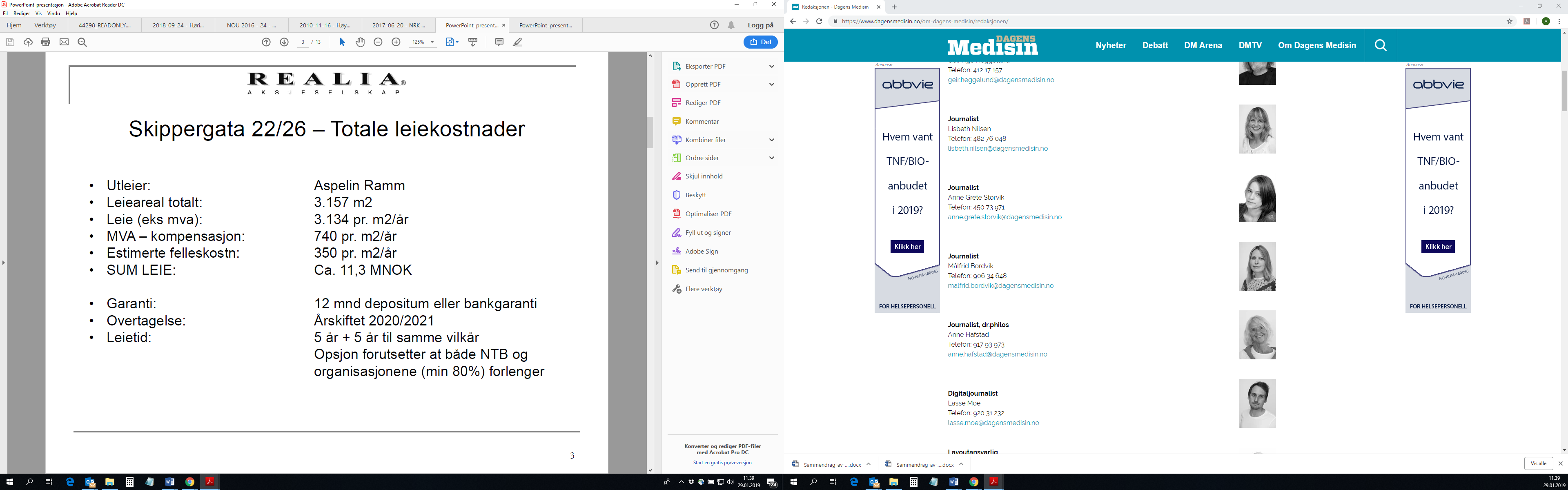 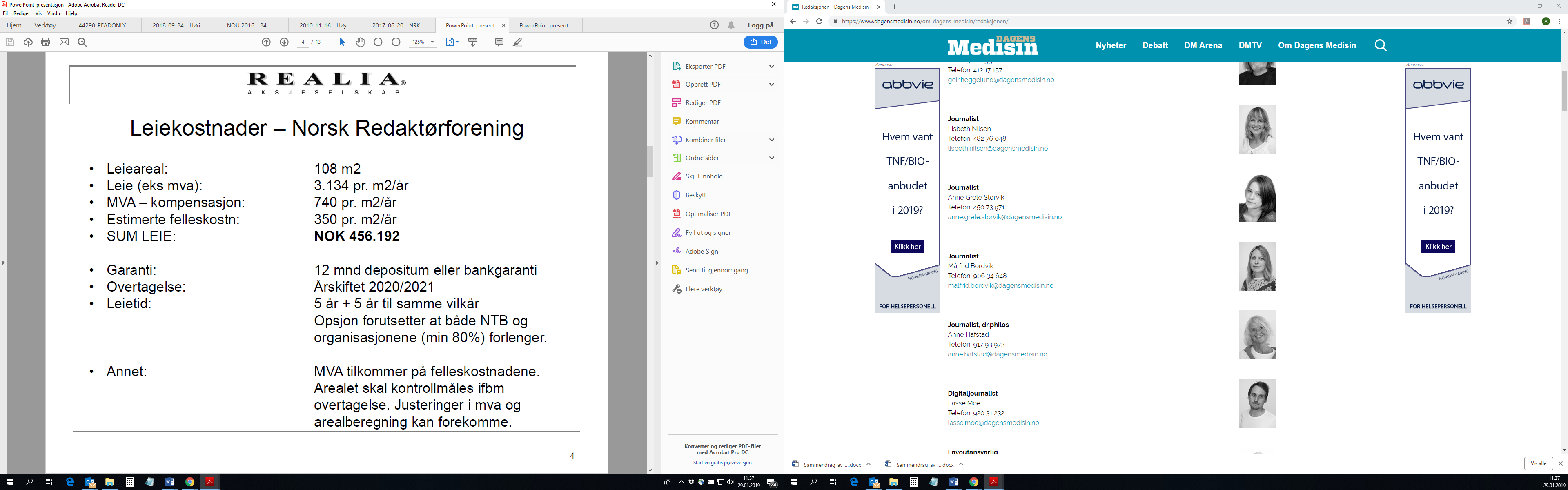 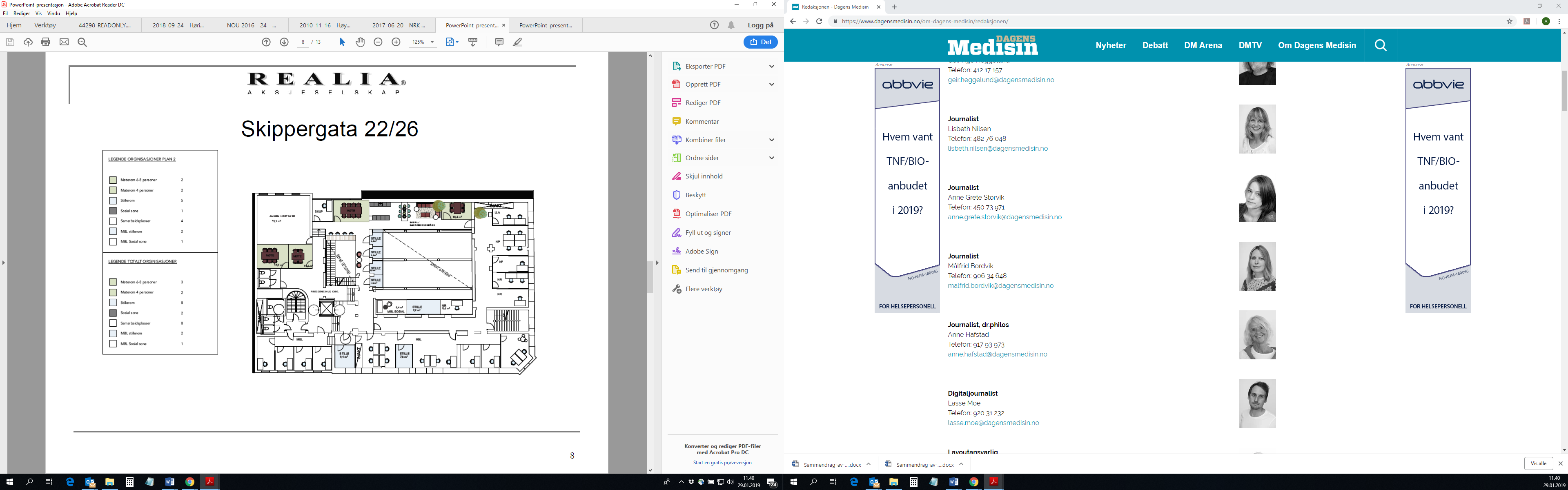 